11/07/2023, 17:19Bionexo2023127EM39751HEMUO Instituto de Gestão e Humanização – IGH, entidade de direito privado e sem fins lucrativos, classificado como Organização Social,vem tornar público o resultado da Tomada de Preços, com a finalidade de adquirir bens, insumos e serviços para o HEMU - HospitalEstadual da Mulher, com endereço à Rua R-7, S/N, Setor Oeste, Goiânia, CEP: 74.125-090.Bionexo do Brasil LtdaRelatório emitido em 11/07/2023 17:18CompradorIGH - HEMU - Hospital Estadual da Mulher (11.858.570/0002-14)AV. PERIMETRAL, ESQUINA C/ RUA R7, SN - SETOR COIMBRA - GOIÂNIA, GO CEP: 74.530-020Relação de Itens (Confirmação)Pedido de Cotação : 297606569COTAÇÃO Nº 39751 - MATERIAL MÉDICO - HEMU JULHO/2023Frete PróprioObservações: *PAGAMENTO: Somente a prazo e por meio de depósito em conta PJ do fornecedor. *FRETE: Só serãoaceitas propostas com frete CIF e para entrega no endereço: RUA R7 C/ AV PERIMETRAL, SETOR COIMBRA, Goiânia/GOCEP: 74.530-020, dia e horário especificado. *CERTIDÕES: As Certidões Municipal, Estadual de Goiás, Federal, FGTS eTrabalhista devem estar regulares desde a data da emissão da proposta até a data do pagamento. *REGULAMENTO: Oprocesso de compras obedecerá ao Regulamento de Compras do IGH, prevalecendo este em relação a estes termos emcaso de divergência.Tipo de Cotação: Cotação EmergencialFornecedor : Todos os FornecedoresData de Confirmação : TodasFaturamentoMínimoPrazo deEntregaValidade daPropostaCondições dePagamentoFornecedorFrete ObservaçõesBF DE ANDRADE HOSPITALARGOIÁS - GOThainy Divina - nullvendas1@bfdeandradehospitalar.com.brMais informações1dias após1234R$ 200,0000R$ 300,0000R$ 200,0000R$ 300,000010/07/202330/07/202310/07/202325/07/202330 ddl28ddl - Carteira30 ddlCIFCIFCIFCIFnullnullnullnullconfirmaçãoBenenutri Comercial LtdaGOIÂNIA - GONatana Lamounier - (62) 39111414vendas.go@benenutri.comMais informações1dias apósconfirmaçãoCientifica Médica Hospitalar LtdaGOIÂNIA - GOVanessa Nogueira - (62) 3088-9700vendas3@cientificahospitalar.com.brMais informações2dias apósconfirmaçãoDMI Material Medico Hospitalar LtdaGOIÂNIA - GODilamar Tome da Costa - (62) 3541-3334dmigyn@hotmail.com2dias após30 ddlconfirmaçãoMais informaçõesInovmed Distribuidora De Medicamentos EMateriais Hospitalares EireliGOIÂNIA - GO5 dias apósconfirmação5R$ 1.000,000010/07/202330 ddlCIFnullVinicius Gregorio - (62) 9857-9742vinicius.gregorio@hotmail.comMais informaçõesLOGMED DISTRIBUIDORA E LOGISTICAHOSPITALAR EIRELIGOIÂNIA - GO1 dias apósconfirmação67R$ 250,0000R$ 400,000004/08/202310/07/202330 ddl30 ddlCIFCIFnullnullMariana Borges Garcia - (62) 3565-6457prohospitalph@hotmail.comMais informaçõesMs Distribuidora Hospitalar LtdaGOIÂNIA - GOMarcela Damasceno - (62) 9820-30907financeiro@msdistribuidorahospitalar.com.brMais informações1dias apósconfirmaçãoProgramaçãode EntregaPreço PreçoUnitário FábricaProdutoCódigoFabricante Embalagem Fornecedor Comentário JustificativaRent(%) Quantidade Valor Total UsuárioDaniellyEvelynSONDA P/ALIMENTAÇÃOENTERALINFANTIL EMPOLIURETANOSONDAALIMENTACAOENTERAL6FRX600MMPOLIURETANO,GVFLEXPereira Da10 Unidade R$ 86,0000 CruzBF DE ANDRADEHOSPITALARR$R$8382604817--PACOTECAIXAnullnull-8,6000 0,000011/07/202316:086FR - UNIDADE9TORNEIRA 3VIAS C/ UMACONEXAO LUERLOCK / LUERSLIP ->TORNEIRA 3VIAS C/TRAVALUER LOCKC/50, LABORIMPORTBF DE ANDRADEHOSPITALAR;- Med center Nãoatinge ofaturamentominimo.R$R$500 UnidadeR$344,0000DaniellyEvelynPereira DaCruz0,6880 0,0000ESCIFICAÇÃO:TORNEIRA 3VIASCOMERCIALIMP EXP LTDA11/07/202316:08https://bionexo.bionexo.com/jsp/RelatPDC/relat_adjudica.jsp1/3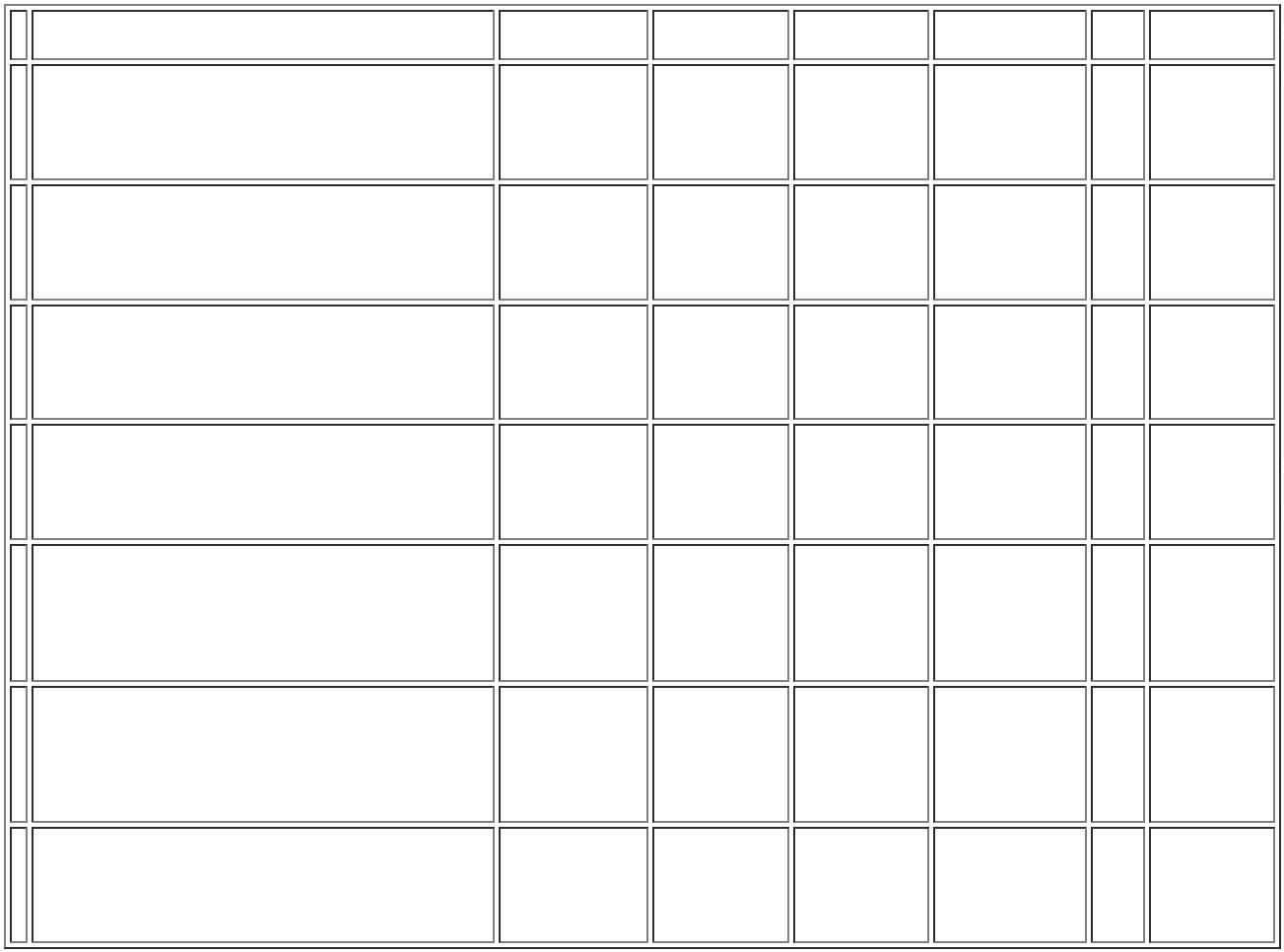 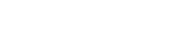 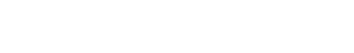 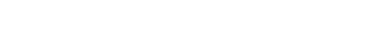 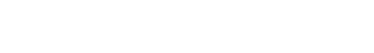 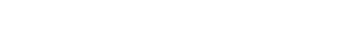 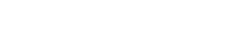 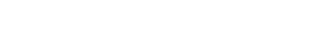 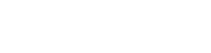 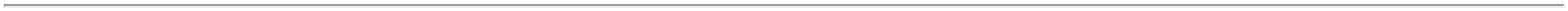 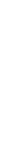 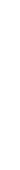 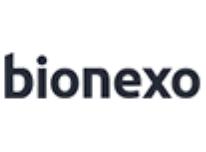 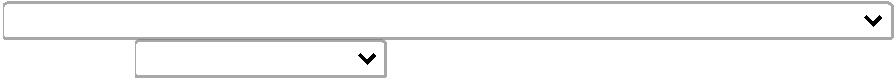 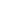 11/07/2023, 17:19BionexoP/COMPLEMENTODE EQUIPO -TORNEIRA 3VIAS C/1CONEXAO LUERLOCK MACHOROTATIVO. 1CONEXAO LUERLOCK FEMEA E 1CONEXAO LUERSLICK. C/PROTETORESDOSCONECTORES.EM PVC RIGIDO,ATÓXICO,APIROGÊNICO,ESTÉRIL EMOXIDO DEETILENO. EMBINDIVIDUAL,TIPO BLISTER C/PGC E FILME C/FACETRANSPARENTEREG MS.TotalParcial:R$430,0000510.0Total de Itens da Cotação: 9Total de Itens Impressos: 2Programaçãode EntregaPreço PreçoUnitário FábricaProdutoCódigoFabricante Embalagem Fornecedor Comentário JustificativaRent(%) Quantidade Valor Total Usuário;- BHFIOS, Karole EstomaplastNão atende oprazo de entrega,pedidoemergencial. -NL, RM, Paulo eCM Não atende acondição deDaniellyEvelynPereira DaCURATIVOHIDROCOLOIDE10X10CMESTERIL -UNIDADECOMFEEL PLUSHIDROCOLOIDE10X10CM -COLOPLAST -COLOPLASTBenenutriComercial LtdaR$R$R$328,4000438132-caixanull20 UnidadeCruz16,4200 0,000011/07/202316:08pagamento/prazo.-VFB Nãorespondeu e-mailde homologação.TotalParcial:R$328,400020.0Total de Itens da Cotação: 9Total de Itens Impressos: 1Programaçãode EntregaPreço PreçoUnitário FábricaProdutoCódigoFabricante Embalagem Fornecedor Comentário JustificativaRent(%) Quantidade Valor Total UsuárioCATETEREPIDURAL P/ANESTESIACONTINUA N18G 36 -EMNYLONDaniellyEvelynPereira DaCATETERGRADUADO EMCM NA LATERALE EXTREMIDADEDISTAL COMORIFICIOSEPIDURALP/ANESTESIACONT.18G,PORTEX;- RM Não atendea condição depagamento/prazo.Cientifica MédicaHospitalar LtdaR$R$R$26638-CAIXAnull30 UnidadeCruz43,5600 0,00001.306,800011/07/202316:08LATERAIS EADAPTADORLAUER LOOKCOM TRAVAPOSITIVA.SONDA DEFOLEY LATEXSILICONIZ. 2VIAS Nº 22 ->ESPECIFICAÇÃO:ESTÉRIL,EMBALAGEMINDIVIDUAL EREGISTRO NOMINISTERIO DASAÚDE.DaniellyEvelynSONDA FOLEYLATEX 2VIASN.22DESCARPACK,DESCARPACKPereira Da10 Unidade R$ 24,5000 CruzCientifica MédicaHospitalar LtdaR$R$75240-UNnull-2,4500 0,000011/07/202316:08TotalParcial:R$1.331,300040.0Total de Itens da Cotação: 9Total de Itens Impressos: 2Programaçãode EntregaPreço PreçoUnitário FábricaProdutoCódigoFabricante Embalagem Fornecedor Comentário JustificativaRent(%) Quantidade Valor Total Usuário6FILTRORESPIRATORIOP/ VENTILADOR42431-FILTRO BACT.VIRAL ADULTOC/TRAQUEIAUNIDADEDMI MaterialMedicoHospitalar Ltdanull;- Gabisa Nãoatende o prazo de 8,1000 0,0000entrega, pedidoR$R$20 UnidadeR$162,0000DaniellyEvelynPereira Dahttps://bionexo.bionexo.com/jsp/RelatPDC/relat_adjudica.jsp2/3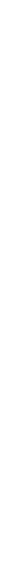 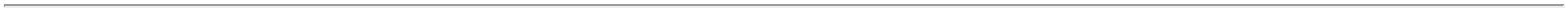 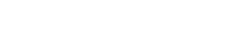 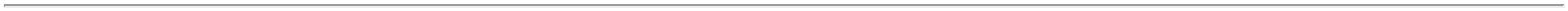 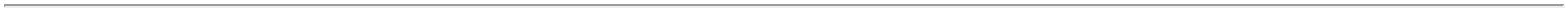 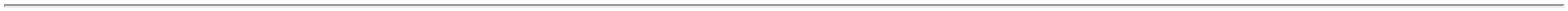 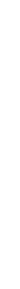 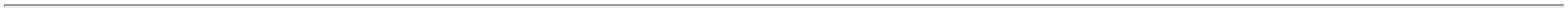 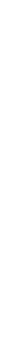 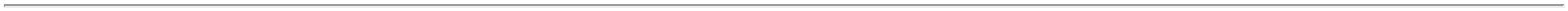 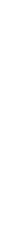 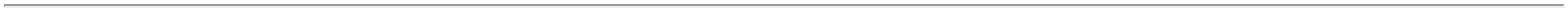 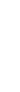 11/07/2023, 17:19BionexoPULMONARMAQUET/SERVO15/22MM EXT15CM, UNDISMEDICALemergencial. -Import Nãoatende aCruz-UNIDADE11/07/202316:08condição depagamento/prazo.-Med Flex Nãorespondeu e-mailde homologação.TotalParcial:R$162,000020.0Total de Itens da Cotação: 9Total de Itens Impressos: 1Programaçãode EntregaPreço PreçoUnitário FábricaProdutoCódigoFabricante Embalagem Fornecedor Comentário JustificativaRent(%) Quantidade Valor Total UsuárioCOMPRESSACAMPO OPERAT.S/FIORADIOPACO5CMX50CM ->COMPRESSA4CAMPO OPERAT.S/FIORADIOPACO45CMX50CM -COMPRESSACAMPODaniellyEvelynPereira DaInovmedOPERATORIO 45X 50 CM. CORBRANCA. S/FIO 38859RADIOPACOCAMPODistribuidora DeMedicamentos EMateriaisHospitalaresEireli;-Global e CMRespondeuincorretamente o 45,9000 0,0000item solicitado.OPERATORIO45 X 50 C/ FIORADIOPACO ,INOVMEDR$R$R$3-PCTnull300 PacoteCruz13.770,0000100% ALGODAO.4 (QUATRO)11/07/202316:08CAMADAS. COMBAINHA EMOVERLOCK.AUSENCIA DEAMIDO EALVEJANTEOPTICO. NAOESTERIL. EMBAL.PCTE C/50 UN.REG. MS. -PACOTE COM 50TotalParcial:R$300.013.770,0000Total de Itens da Cotação: 9Total de Itens Impressos: 1Programaçãode EntregaPreço PreçoUnitário FábricaProdutoCódigoFabricante Embalagem Fornecedor Comentário JustificativaRent(%) Quantidade Valor Total UsuárioDaniellyEvelynPereira DaATADURACREPON DE10CM X 3M 13FIOS C/12,BIOTEXTILLOGMEDDISTRIBUIDORAE LOGISTICAHOSPITALAREIRELIATADURA CREPENAO ESTERILR$R$R$210,0000142540-PCTnull-600 UnidadeCruz10CM 13 FIOS -UNIDADE0,3500 0,000011/07/202316:08TotalParcial:R$210,0000600.0Total de Itens da Cotação: 9Total de Itens Impressos: 1Programaçãode EntregaPreço PreçoUnitário FábricaProdutoCódigoFabricante Embalagem Fornecedor Comentário JustificativaRent(%) Quantidade Valor Total UsuárioDaniellyEvelynPereira DaCURATIVOCATETERTRANSPARENTEESTERIL 6X7CMVITAL DERM -VITAL DERMCURATIVOTRANSPARENTEPOLIURETANO 42430X7CM ESTERIL -UNIDADEMs DistribuidoraHospitalar LtdaR$R$R$400,00005-CXnull-500 UnidadeCruz0,8000 0,00006-11/07/202316:08TotalParcial:R$400,0000500.0Total de Itens da Cotação: 9Total de Itens Impressos: 1TotalGeral:R$1990.016.631,7000Clique aqui para geração de relatório completo com quebra de páginahttps://bionexo.bionexo.com/jsp/RelatPDC/relat_adjudica.jsp3/3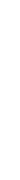 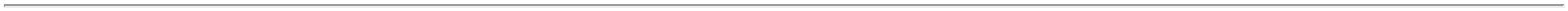 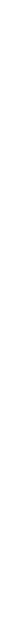 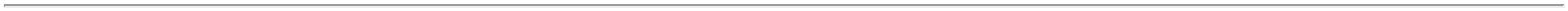 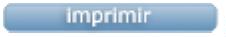 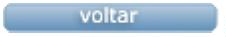 